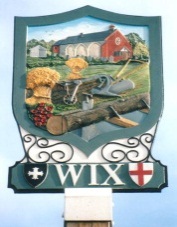 WIX PARISH COUNCILClerk to the Council:      Mrs Emma Cansdale       	Tel: 01255 8714832 Goose Green Cottages     	Email: wixparish@gmail.comColchester RoadWix, ManningtreeEssex CO11 2PDMinutes of the Wix Parish Council Finance Meeting on Wednesday 12th JanuaryEmmajane CansdaleClerk to Wix Parish Council							Attendance: Cllr Guy Nelson (chair), Cllr Gary Bowers (Vice-chair), Cllr Mark Townley, Cllr Sue Lusher, Cllr17/001fApologies for Absence  None17/002fTo receive members’ declaration of interests in items on the AgendaCouncillors to declare any disclosable pecuniary interests, other pecuniary interests, and non-pecuniary interests not already declared.None17/003fClerk to give a report on the precept setting process, and to review the figures provided by TDC for 2017/18 (CT base and LTCSS grant)The clerk advised the council tax base for 2017/18 was 281.7 (an increase on 2016/17’s 277.1), and the LCTSS grant is £ 1208 (a £64 reduction on 2016/17). Overall, the increase in council tax base, offsets the reduced grant. 17/004fBudget discussionTo review the budget for 2016/17 and agree anticipated year end figures.The year end figures were agreed17/005fCapital ProjectsTo discuss and agree and capital projects to be put forward for 2017/18It was agreed to complete the existing 2016/17 capital projects, before planning any new ones.16/006fBudget and precept 2017/18To discuss and agree the budget and precept for 2017/18Following a discussion, the 2017/18 budget was agreed. The only notable increase, was the cost for having the field cut by a contractor.16/007fTo finalise proposal for the meeting on Monday 16th JanuaryFollowing a detail discussion, it was agreed to set the precept for 2017/18 at £19817 (plus the LTCSS grant at £1,208)The next Parish Council meeting is on Monday 16th January 2017 at 7:30 pm